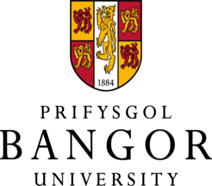 Prifysgol BangorCOFNODION Y CYNGORMewn cyfarfod o’r Cyngor a gynhaliwyd yn y brifysgol ddydd Gwener, 10 Chwefror 2023. Presennol:Mrs Marian Wyn Jones (Cadeirydd), yr Athro Edmund Burke, Dr Myfanwy Davies, Mr Atul Devani, Mr Eric Hepburn, Mr Celt John, Dr Llion Jones, Mr Marc Jones, Syr Paul Lambert, Mrs Alison Lea-Wilson, Ms Nyah Lowe, Ms Julie Perkins, yr Athro Rhiannon Tudor Edwards, yr Athro Tim Wheeler, yr Athro Jean White, Mr Paul Wood, Ms Elin Wyn a Mrs Gwenan Hine (Ysgrifennydd).Ymddiheuriadau: Yr Athro Andrew Edwards, Mr Kailesh Karavadra, Mr Celt John, Dr Ian Rees a Mr Mike Wilson. Yn bresennol hefyd: Ms Kim Ansell, AdvanceHE, ar gyfer eitem 22.44. Mr Sam Dickins, Dr Kevin Mundy, Mr Martyn Riddleston, Mrs Lorraine Westwood a'r Athro Paul Van Gardingen drwy gydol y cyfarfod. Yr Athro Nicky Callow o eitem 22.52 ymlaen.Arsylwi:Yr Athro David Viner, aelod annibynnol newydd o'r Cyngor, o eitem 22.44 ymlaen.Cynhaliwyd y cyfarfod yn Ystafell Gynhadledd Cledwyn 3, Prifysgol Bangor a thrwy Zoom.22.41 CROESOCroesawodd y cadeirydd Ms Elin Wyn, aelod annibynnol o'r Cyngor, a'r Athro Paul Van Gardingen, Dirprwy Is-ganghellor (Ymgysylltu Byd-eang), i'w cyfarfod cyntaf. Croesawyd Mr Sam Dickins hefyd i'r cyfarfod, a nodwyd bod Mr Dickins yn y cyfarfod yn lle Mr Celt John.22.42 DATGANIADAU BUDDA.	Atgoffwyd yr aelodau y dylid datgelu unrhyw fudd personol, ariannol neu fanteisiol mewn unrhyw fater sydd i’w ystyried yn y cyfarfod hwn cyn i'r mater hwnnw gael ei ystyried.  B.	Ni ddatgelwyd unrhyw fudd yn y materion sydd ar yr agenda. 22.43 PENODIADAU’R CYNGORA.	Aelod annibynnol o'r Cyngor i.	Nododd y Cadeirydd bod y brifysgol wedi dechrau ymarfer recriwtio ym mis Awst 2022 i benodi aelod annibynnol newydd o'r Cyngor i gymryd lle'r Athro Gareth Roberts, fel oedd aelodau’r Cyngor yn gwybod. Cymeradwyodd y Cyngor benodi Ms Elin Wyn yn aelod annibynnol yn ei gyfarfod ym mis Tachwedd. Fel rhan o'r ymarfer recriwtio, cyfwelwyd nifer o unigolion, ac ar yr un pryd â chymeradwyo Ms Wyn, cymeradwywyd rhai unigolion eraill gan y panel penodi i gysylltu â hwy pe bai swyddi gwag eraill yn codi yn ystod y flwyddyn academaidd.Hysbyswyd y Cyngor bod Mr Marc Jones wedi mynegi ei ddymuniad i roi'r gorau i fod yn aelod o'r Cyngor ar ôl i’r cyfarfod hwn o’r Cyngor ddod i ben. Bydd hyn yn creu swydd wag i aelod annibynnol o'r Cyngor ac yn rhoi cyfle i'r brifysgol fynd at un o'r ymgeiswyr eraill a argymhellwyd.Yn unol â hynny, ac yn dilyn trafodaeth gyda Chadeirydd y Cyngor a'r Is-ganghellor, argymhellodd y panel penodi fod y Cyngor yn penodi'r Athro David Viner yn aelod annibynnol o'r Cyngor. Mae bywgraffiad byr o'r Athro Viner wedi ei gynnwys ym mhapurau'r cyfarfod.ii.	Yn dilyn trafodaeth, cytunodd y Cyngor i benodiad yr Athro Viner yn aelod annibynnol, am gyfnod cychwynnol o 4 blynedd o 11 Chwefror 2023 – 10 Chwefror 2027.iii.	Ar ôl cadarnhau ei benodiad, ymunodd yr Athro Viner â chyfarfod y Cyngor fel arsyllwr, a chafodd groeso cynnes gan y cadeirydd. B.	Penodi Dirprwy GadeiryddNododd y Cadeirydd, ar ôl i gyfnod yr Athro Gareth Roberts yn ei swydd ddod i ben ym mis Rhagfyr 2022, bod swydd y dirprwy gadeirydd (ac uwch lywodraethwr annibynnol) wedi dod yn wag. Mae Ysgrifennydd y Brifysgol wedi gofyn am ddatganiadau o ddiddordeb gan aelodau annibynnol y Cyngor, a bydd y Pwyllgor Enwebiadau a Llywodraethu yn ystyried y rhain yn ei gyfarfod ymhen ychydig wythnosau. Caiff diweddariad pellach ei gyflwyno yng nghyfarfod nesaf y Cyngor. Ymunodd Ms Kim Ansell â'r cyfarfod22.44 ADOLYGIAD EFFEITHIOLRWYDD LLYWODRAETHUA.	Atgoffwyd y Cyngor bod cynnal adolygiad effeithiolrwydd llywodraethu yn cael ei ystyried yn arfer da a'i fod wedi ei gynnwys fel argymhelliad yng Nghod Llywodraethu diweddaraf CUC HE o dan elfen 5 – effeithiolrwydd.5.13 HEIs must conduct a regular, full, and robust review of governance effectiveness with some degree of independent input. This will provide assurance to internal and external stakeholders and allow a mechanism to focus on improvement and chart progress towards achieving any outstanding actions arising from the last effectiveness review. It is recommended this review takes place every three years.Cynhaliwyd adolygiad effeithiolrwydd llywodraethu diwethaf y brifysgol yn 2019, ac mae AdvanceHE wedi cwblhau adolygiad pellach yn ddiweddar. B.	Ymunodd Ms Kim Ansell â'r Cyngor i gyflwyno'r adroddiad terfynol. Nodwyd mai canlyniad gwaith AdvanceHE yw bod llywodraethu'r brifysgol yn effeithiol. Mae’r brifysgol wedi gwneud cynnydd da o ran gweithredu argymhellion Adolygiad Camm, a thynnwyd sylw yn yr adroddiad at sawl maes o arfer da, a rhai cyfleoedd i wella a nodwyd fel argymhellion ac awgrymiadau. Nododd Ms Ansell fod tri pheth yn sefyll allan fel meysydd i ganolbwyntio arnynt ymhellach:Dylai fod y Cyngor yn canolbwyntio mwy ar faterion strategol ac ar fonitro perfformiad, a dylid ymgymryd â'r rhain mewn modd mwy cyfannol. Dylid ystyried gwelliannau pellach i gyfansoddiad y Cyngor, yn enwedig o ran oedran ac amrywiaeth.  Byddai rhai newidiadau i'r strwythur pwyllgorau yn fuddiol.  C.	Diolchodd Ysgrifennydd y Brifysgol i AdvanceHE am gynnal yr adolygiad a nododd ei bod yn teimlo ei fod yn adlewyrchiad teg o sefyllfa’r brifysgol ar hyn o bryd. Mae nifer o newidiadau effeithiol wedi eu gwneud dros y blynyddoedd diwethaf, yn enwedig ers cyhoeddi Adolygiad Camm a'r newidiadau i God Llywodraethu CUC.  Mae nifer o argymhellion ac awgrymiadau wedi eu cynnwys yn yr adroddiad a bwriedir bwrw ymlaen â’r rheiny. 	Agorodd y Cadeirydd y drafodaeth i’r aelodau, a gwnaed nifer o bwyntiau:Nododd Ms Perkins fod yr adroddiad yn argymell adolygiad o swyddogaeth, cyfrifoldebau a chyfansoddiad y Pwyllgor Cyllid a Strategaeth, gyda'r Cyngor yn canolbwyntio'n fwy pwrpasol ar strategaeth. Fodd bynnag, mae ganddi amheuon ynglŷn â gwahanu strategaeth oddi wrth drafodaethau ariannol, barn a ategwyd gan Mr Hepburn.Croesawodd Mr Hepburn yr awgrym o Grŵp Cynllunio’r Cyngor i gadeiryddion pwyllgorau. Gwnaeth yr Athro White sylw ar y rhan o'r adroddiad sy’n ymdrin â llywodraethu academaidd ac yn enwedig y berthynas rhwng y Cyngor a'r Senedd a gofynnodd beth allai aelodau'r Cyngor ei wneud i gryfhau'r berthynas rhwng y ddau grŵp. Awgrymodd yr Athro RT Edwards ei bod hi a Dr Jones, fel y ddau aelod o’r Senedd sydd ar y Cyngor, yn rhoi diweddariad ar ddiben y Senedd i’r Cyngor, a rhoddwyd croeso cynnes i’r awgrym hwn. Dywedodd Syr Paul Lambert ei fod yn teimlo bod yr adroddiad yn adlewyrchiad teg o sefyllfa’r brifysgol ar hyn o bryd. Nododd fod llywodraethu eisoes wedi gwella, a bod y brifysgol yn gwybod pa feysydd sydd angen sylw pellach. Dywedodd yr Is-ganghellor, ar ôl gweithio mewn pum prifysgol wahanol, ei fod o’r farn bod llywodraethu yn gweithio'n dda yn y brifysgol. Mewn perthynas â strategaeth, dywedodd y dylai strategaeth, yn ei farn ef, fod yn gyfrifoldeb y Cyngor, a'r argymhelliad o'r adroddiad yw adolygu'r sefyllfa bresennol i sicrhau ei fod yn addas i’r brifysgol. Nododd yr Is-ganghellor fod yr adroddiad, yn ei farn ef, yn un da, a bod gofyn i'r brifysgol edrych ar yr argymhellion a'r awgrymiadau a sicrhau eu bod yn cael eu gweithredu mewn modd sy'n addas i Fangor. O ran y Senedd, nododd yr Is-ganghellor ei fod yn bwriadu adolygu’r Senedd dros yr haf i sicrhau ei bod yn gweithredu yn unol â’i bwriad. Nododd y cadeirydd ei bod yn cytuno â'r adroddiad, a bod rhywfaint o'r gwaith eisoes ar y gweill. Un maes mae hi'n teimlo y dylid ei adolygu ymhellach yw’r ffordd mae risg yn cael ei chyflwyno i'r Cyngor. Cytunodd yr Is-ganghellor fod angen newid y ffordd mae’r brifysgol yn ymdrin â risg, a bod gwaith ar y gweill yn hyn o beth. Bwriedir diweddaru'r Cyngor ar y gwaith hwn cyn diwedd y flwyddyn ariannol. D.	Daeth y Cadeirydd â'r drafodaeth i ben drwy ddiolch i Ms Ansell a'i chydweithwyr am adroddiad cynhwysfawr sy'n ysgogi rhywun i feddwl. Cadarnhawyd y bydd yr argymhellion a'r awgrymiadau o'r adroddiad yn cael eu rhoi mewn cynllun gweithredu i'w drafod yng nghyfarfod nesaf y Pwyllgor Enwebiadau a Llywodraethu, a bydd diweddariad pellach yn cael ei gyflwyno yng nghyfarfod nesaf y Cyngor trwy gofnodion y pwyllgor hwnnw.	Yn olaf, gofynnodd y Cadeirydd i Ms Ansell a oedd yn gallu gwneud sylw am y ffaith bod nifer o sefydliadau wedi hepgor ffurfioldeb cyfarfod llys traddodiadol ac wedi dod o hyd i ffyrdd eraill o ymgysylltu â rhanddeiliaid. Nododd Ms Ansell fod sefydliadau yn symud tuag at newid y rhesymeg dros gynnal llys a'i gylch gorchwyl. Nododd y cadeirydd y bydd ystyriaeth a thrafodaeth bellach am hyn yn digwydd dros y misoedd nesaf.Gadawodd Ms Ansell y cyfarfod22.45 MARWOLAETHAUA.	Cyfeiriodd y cadeirydd at farwolaeth diweddar y canlynol:Dr Ian Wilson cyn Ddarlithydd Sŵoleg, Ysgol y Gwyddorau NaturiolMrs Sian Lewis cyn Swyddog Monitro Cynorthwyol, Gwasanaethau MyfyrwyrDr Donald Marshall cyn aelod staff yn yr Ysgol GemegMs Bethan Jones-Puw, cyn aelod staff yn y Tîm Cyfleusterau, Gwasanaethau CampwsDr Peter Higson cyn aelod annibynnol o'r Cyngor a chyn-fyfyriwrDr Elwyn Hughes, cyn-fyfyriwr yn Adran y Gymraeg ac Astudiaethau Celtaidd
B.	Bu'r aelodau yn dawel er cof amdanynt. 22.46 COFNODIONCadarnhawyd cofnodion y cyfarfod a gynhaliwyd ar 28 Tachwedd 2022. Darparwyd log gweithredu yn nodi’r cynnydd yn holl gamau gweithredu’r Cyngor sy’n weddill.  Nododd y Cyngor yr adroddiadau cynnydd a'r camau gweithredu a gwblhawyd. Cyflogadwyedd (cofnod 22.10A)Cadarnhawyd y rhoddir diweddariad ar gyflogadwyedd i'r Cyngor yn ei gyfarfod ym mis Gorffennaf. Risgiau Sefydliadol Uchaf (cofnod 22.33)Cadarnhawyd y cyflwynir adroddiad ar y risgiau sefydliadol â'r sgôr uchaf ym mhob cyfarfod o'r Cyngor o hyn ymlaen. Cylch Gorchwyl a Rhaglen Waith (cofnod 22.27)Cadarnhaodd Ysgrifennydd y Brifysgol y darperir rhaglen waith i’r Cyngor yn y cyfarfod nesaf, ar ôl ystyriaeth gan y Bwrdd Gweithredol.Ymrwymiad i Sero Net (cofnod 22.32)Darparodd yr Athro Turnbull ddiweddariad pellach i'r Cyngor ar ymrwymiad y brifysgol i gynhyrchu cynllun i gyflawni cwmpas 1 a 2 sero net CO2e yn llawn erbyn 2030. Nodwyd bod y brifysgol wedi gwneud cynnydd sylweddol o ran cynaliadwyedd dros y blynyddoedd diweddar, sydd wedi ei adlewyrchu yn ei pherfformiad cadarnhaol mewn sawl tabl cynghrair cynaliadwyedd. Er enghraifft, hysbyswyd y Cyngor bod y brifysgol wedi dringo bron i 20 o leoedd yn y People and Planet University League Table, sy’n gosod sefydliadau yn ôl eu camau gweithredu cynaliadwyedd, i 10fed allan o 153 o brifysgolion yn y Deyrnas Unedig, gan ei gosod yn gadarn yng nghategori “dosbarth cyntaf” People and Planet. Mae’r brifysgol hefyd yn safle 45 yn y Deyrnas Unedig yn The Times Good University Guide 2023 ac mae safle cyffredinol y brifysgol wedi gwella tua 20%, gan gyrraedd ei safle uchaf ers cyhoeddi'r canllaw hwn am y tro cyntaf ddegawd yn ôl. Darparwyd rhestr o 25 o gamau gweithredu a gymerwyd gan y brifysgol yn y maes hwn i'r Cyngor, a darparwyd Adroddiad Cynaliadwyedd Blynyddol y brifysgol. Nodwyd y caiff adroddiad pellach, yn dangos y modd mae’r brifysgol yn ceisio mesur ac olrhain cynnydd cynaliadwyedd, ei gyflwyno i'r Cyngor yn ddiweddarach yn y flwyddyn. Adroddodd yr Is-ganghellor nad yw’r dyhead o gyflawni sero net erbyn 2030 yn darged cyraeddadwy i'r brifysgol, a'i bod ar hyn o bryd yn adolygu ei thargedau yn y maes hwn tra'n sicrhau ei bod yn parhau i wneud popeth posib i wella cynaliadwyedd. Gwahoddodd y cadeirydd sylwadau gan aelodau’r Cyngor a gwnaed nifer o awgrymiadau a sylwadau: Dywedodd yr Athro White wrth y Cyngor am waith sy’n cael ei wneud gan Lywodraeth Cymru ar gynaliadwyedd, a nododd yr Is-ganghellor fod y brifysgol yn edrych ar ddull Llywodraeth Cymru o ymdrin â’r maes hwn. Gofynnodd Ms Lowe, wrth i'r brifysgol fwrw ymlaen â'i hadolygiad o dargedau, i Undeb y Myfyrwyr gael ei chynnwys hefyd, a chadarnhaodd yr Is-ganghellor hynny. Dywedodd yr Athro RT Edwards fod cyfleoedd, wrth i ddyheadau'r brifysgol am ysgol feddygol yng ngogledd Cymru fynd rhagddynt, i ymgorffori cynaliadwyedd yn y cwricwlwm. Nododd Mr Dickins ei fod wedi bod mewn cynhadledd ymgorffori cynaliadwyedd yn ddiweddar a oedd wedi tynnu sylw at arfer gorau rhagorol mewn prifysgolion eraill.   Croesawodd yr Athro Van Gardingen drafodaethau pellach yn y maes hwn, a nododd, cyn belled ag yr oedd myfyrwyr rhyngwladol yn y cwestiwn, bod cynaliadwyedd yn ystyriaeth fawr wrth ddewis prifysgol. Croesawodd Dr Davies y 25 cam a gymerwyd eisoes a nododd y dylai'r brifysgol roi cyhoeddusrwydd i'w gwaith yn y maes hwn. Pwysleisiodd Syr Paul Lambert bwysigrwydd dyrannu adnoddau i’r targedau, yn ogystal â gosod targedau cyraeddadwy. Croesawodd Cadeirydd y Cyngor y drafodaeth  a nododd fod yr Athro Viner yn arbenigwr newid hinsawdd, set sgiliau y gellid ei defnyddio wrth symud ymlaen. 22.47 DIWEDDARIAD Y CADEIRYDD B.	Darparwyd diweddariad ar weithrediad y Comisiwn Addysg Drydyddol ac Ymchwil (CTER), a nodwyd, yng nghyfarfod Bwrdd Gweithredu CTER ar 6 Rhagfyr 2022, y cadarnhawyd y bydd y comisiwn yn dod yn endid cyfreithiol ar 15 Rhagfyr 2022. Bydd gan y comisiwn gyfrifoldeb cyfreithiol am gyllido, goruchwylio, rheoleiddio, ac ansawdd addysg drydyddol yng Nghymru, ac am gofrestru darparwyr. Adroddwyd hefyd bod y Gweinidog wedi gwneud y gorchymyn cychwyn cyntaf i alluogi penodi Cadeirydd y comisiwn a Chadeirydd y Pwyllgor Ymchwil ac Arloesi (Dirprwy Gadeirydd y Comisiwn). Mae’r Athro Fonesig  Julie Lydon (cyn Is-ganghellor Prifysgol De Cymru) a’r Athro David Sweeney (Cadeirydd Gweithredol Research England gynt) wedi eu penodi i’r swyddi hyn. Nodwyd mai Cymru fydd yr unig wlad yn y Deyrnas Unedig gyda chweched dosbarth mewn ysgolion, colegau, prifysgolion, prentisiaethau ac addysg oedolion yn cael eu rheoli fel un system, yn ogystal â chyfrifoldeb am ymchwil ac arloesi.	Adroddodd y cadeirydd hefyd ar gyfarfod rhagarweiniol a gafodd gyda James Owen, cyfarwyddwr newydd CTER, a chadarnhaodd Ysgrifennydd y Brifysgol y bydd Dr Owen yn dod i gyfarfod y Cyngor ym mis Gorffennaf i friffio'r aelodau ar oblygiadau CTER i'r brifysgol a'r sector.C.	Dywedwyd wrth y Cyngor bod Llywodraeth Cymru wedi cyhoeddi y bydd cynnydd o 9.4% yn y gymorth cynhaliaeth i fyfyrwyr i’r flwyddyn academaidd 2023-24. Mae'r mesur yn berthnasol i fyfyrwyr o Gymru sydd mewn addysg uwch llawn-amser a rhan-amser. D.	Yn olaf, hysbysodd y Cadeirydd y Cyngor ei bod hi, fel cadeirydd presennol ChuW, wedi cyfarfod â Chadeirydd a Chyfarwyddwr Prifysgolion Cymru i drafod blaenoriaethau strategol a meysydd cydweithio at y dyfodol. Bu’r Cadeirydd yn bresennol yng nghyfarfod chwarterol Pwyllgor Gweithredu Pwyllgor Cadeiryddion Prifysgolion ar 1 Chwefror yn rhinwedd ei swydd fel Cadeirydd Cynghorau Prifysgolion Cymru.E.	Croesawodd yr Is-ganghellor y cynnydd mewn cymorth cynhaliaeth myfyrwyr, ond nododd hefyd nad oedd ffioedd myfyrwyr yn codi. Dywedodd wrth y Cyngor ei fod, ynghyd â'i gymheiriaid yng Nghymru, yn cyflwyno'r achos i Lywodraeth Cymru bod rhaid ariannu prifysgolion yn well. 	Nododd Ms Lowe fod myfyrwyr angen cynnydd yn y benthyciad cynhaliaeth o ystyried yr argyfwng costau byw presennol, ond bydd myfyrwyr yn parhau i fod ar eu colled er gwaethaf y cynnydd gan y bydd chwyddiant yn parhau i godi. 22.48 PWYLLGOR CYLLID A STRATEGAETHA.	Nodwyd yr adroddiad ynglŷn â chyfarfod y Pwyllgor Cyllid a Strategaeth a gynhaliwyd ar 17 Ionawr 2022 (ynghlwm fel Atodiad I i gopi swyddogol y cofnodion).   B.	Tynnwyd sylw at sawl argymhelliad gan y pwyllgor, ac yn arbennig cadarnhaodd cadeirydd y pwyllgor, Syr Paul Lambert, fod y pwyllgor wedi trafod y materion hyn yn fanwl. Ategwyd hyn gan y Prif Swyddog Ariannol a hysbysodd yr aelodau ei fod, ers ei benodiad, wedi bod yn cynnal adolygiad sylweddol o'r rhaglen gyfalaf gyfredol, a bod hyn wedi arwain at yr argymhellion a roddwyd gerbron y Cyngor. Cadarnhawyd, pe cymeradwyir yr argymhellion, y bydd y Prif Swyddog Ariannol a'i dîm yn monitro yn erbyn y cyllidebau a ddyrannwyd am weddill y flwyddyn ariannol. Yn ogystal, nododd Syr Paul Lambert ei fod wedi gofyn i’r Prif Swyddog Ariannol gynnal adolygiad o holl gynlluniau pensiwn y brifysgol, a dod ag adroddiad gerbron cyfarfod o’r Pwyllgor Cyllid a Strategaeth yn y dyfodol. D.	Cafodd y Cyngor ddiweddariad ar y gwaith o ddymchwel Tŵr Alun Roberts gan y Prif Swyddog Ariannol, fel Cadeirydd y Bwrdd Project.  Yn dilyn cwestiwn gan yr Athro White, cadarnhaodd y Prif Swyddog Ariannol y bydd rhywfaint o'r deunydd a ddymchwelir yn cael ei ddefnyddio ar gyfer sylfaen yn y dyfodol. Cadarnhawyd hefyd nad yw’r brifysgol wedi cael gwybod am unrhyw ystlumod yn yr adeilad.  Gofynnodd Mrs Lea-Wilson a fydd enw’r tŵr yn cael ei gadw, a dywedodd yr Athro Turnbull y caiff plac glas sydd yn yr adeilad ei adleoli.  	Diolchodd y Cadeirydd i Mr Riddleston a nododd ei bod yn braf gweld bod yr adroddiad ariannol yn darparu gwybodaeth llawer cliriach i'r Cyngor.  22.49 PWYLLGOR GRADDAU A CHYMRODORIAETHAU ER ANRHYDEDDA.	Nodwyd yr adroddiad o gyfarfod y Pwyllgor Graddau a Chymrodoriaethau er Anrhydedd a gynhaliwyd ar 2 Chwefror 2023 (ynghlwm fel Atodiad II i gopi swyddogol y cofnodion).  Nododd y Cadeirydd bod y Pwyllgor Graddau a Chymrodoriaethau er Anrhydedd wedi ystyried yr unigolion a enwebwyd i dderbyn graddau er anrhydedd yn ystod seremonïau graddio haf a gaeaf 2023. Bu'r pwyllgor yn ystyried y meini prawf a nodir yn yr Ordinhad perthnasol a'r rhestr o raddau sydd ar gael. Nodwyd bod y brifysgol wedi derbyn 28 o enwebiadau newydd am raddau er anrhydedd yn seremonïau graddio 2023, ac yn ychwanegol at hynny, ailystyriwyd 6 unigolyn gan y pwyllgor ar ôl cael eu cynnig yn 2022 yn wreiddiol. Mae 5 unigolyn eisoes wedi cadarnhau y byddant yn bresennol yn seremonïau’r haf 2023 ar ôl methu dod i seremonïau 2022.Hysbyswyd y Cyngor bod y pwyllgor yn cyflwyno rhestr o 16 o unigolion i'w hystyried i seremonïau'r haf yn 2023, a 2 unigolyn hyd yn hyn i'w hystyried i seremonïau'r gaeaf yn 2023. Gwahoddwyd y Cyngor i ystyried a chymeradwyo'r unigolion dan sylw.  Yn ogystal, nododd y Cadeirydd y gofynnir i’r Cyngor gytuno i argymhelliad y Cyngor y dylid cynnwys dyfarniad Doethur mewn Gweinyddu Busnes (DBA) yn yr Ordinhad.C.	Yn dilyn trafodaeth, cytunodd y Cyngor ar yr unigolion a gynhigiwyd gan y Pwyllgor Graddau a Chymrodoriaethau er Anrhydedd. Cadarnhaodd Mrs Hine y bydd yn bwrw ymlaen â'r materion hyn. Yn ogystal, cytunodd y Cyngor y dylid cynnwys dyfarniad Doethur mewn Gweinyddu Busnes (DBA) yn yr Ordinhad.	Gofynnwyd i aelodau'r Cyngor gadw enwau'r rhai a enwebwyd yn gwbl gyfrinachol nes bydd y brifysgol yn gallu cadarnhau'r rhestr derfynol yn yr haf.22.50 FFORWM YMGYSYLLTU AR Y CYDNodwyd adroddiad ynglŷn â chyfarfod y Fforwm Ymgysylltu ar y Cyd a gynhaliwyd ar 27 Ionawr 2023 (ynghlwm yn Atodiad III i gopi swyddogol y cofnodion). 22.51 MATERION YR IS-GANGHELLORA.		Rhoddodd yr Is-ganghellor ddiweddariadau i’r Cyngor am nifer o feysydd allweddol:	Seremonïau Graddio Mis RhagfyrDiolchodd yr Is-ganghellor i bawb a gymerodd ran yn y deuddydd o ddigwyddiadau graddio llwyddiannus fis Rhagfyr 2022. Nodwyd bod cyfanswm o 595 o fyfyrwyr wedi graddio, dyfarnwyd tair cymrodoriaeth ddysgu, a derbyniodd cyn-aelod o’r Cyngor, Dr Griff Jones, radd er anrhydedd am ei gyfraniad eithriadol at addysg bellach ac addysg uwch yng ngogledd orllewin Cymru.Gweithredu DiwydiannolHysbyswyd y Cyngor mai 1 Chwefror oedd diwrnod cyntaf 18 diwrnod o weithredu diwydiannol dros y ddau fis nesaf. Hysbyswyd y Cyngor bod y berthynas rhwng cynrychiolwyr lleol UCU a’r Bwrdd Gweithredol yn parhau i fod yn un gadarnhaol ac mai nod y brifysgol yw bod yn gyflogwr da sy’n darparu profiad rhagorol i’r staff a’r myfyrwyr, ac rydym yn parhau i weithio'n gadarnhaol gydag undebau llafur y campws ar faterion a nodwyd ar lefel genedlaethol. Strategaeth Iechyd Meddwl a Lles dan Arweiniad MyfyrwyrHysbysodd yr Is-ganghellor y Cyngor bod y Bwrdd Gweithredol wedi cymeradwyo’r Strategaeth Iechyd Meddwl a Lles dan Arweiniad Myfyrwyr yn ddiweddar, a dyma enghraifft wych o'r berthynas waith gadarnhaol sydd rhwng y brifysgol ac Undeb y Myfyrwyr. Nodwyd bod y brifysgol yn arwain y ffordd yn y sector addysg uwch yn y maes hwn, drwy gydweithio ag Undeb y Myfyrwyr. Mae cymeradwyo’r strategaeth yn amserol, gan fod Llywodraeth Cymru wedi cyhoeddi cyllid o £2.3m yn ddiweddar ar gyfer iechyd meddwl myfyrwyr, drwy CCAUC, i helpu i fynd i’r afael â’r argyfwng costau byw sy’n wynebu myfyrwyr.Y Bwrdd GweithredolMae Cam 1 o ystyriaeth yr Is-ganghellor o strwythur uwch staff y brifysgol bellach wedi ei gwblhau, ac mae’r Athro Paul van Gardingen wedi ymuno â’r brifysgol fel Dirprwy Is-ganghellor (Ymgysylltu Byd-eang) ers 1 Chwefror 2023. Yr Athro Van Gardingen fydd yr arweinydd academaidd ar gyfer datblygu a gweithredu partneriaethau rhyngwladol mewn addysg, recriwtio ac ymchwil sy’n gysylltiedig â blaenoriaethau Strategaeth 2030 Bangor. Yn ogystal, nodwyd y bydd Mr Michael Flanagan, Prif Swyddog Trawsnewid yn ymuno â'r brifysgol ar 13 Mawrth. Bydd Mr Flanagan yn arwain ar ddatblygu a chyflwyno dull trawsnewidiol, cydlynol sy'n canolbwyntio ar y dyfodol i ymdrin â seilwaith digidol ac ystadau'r brifysgol. Bydd Cam 2 y gwaith yn ystyried yr ystod o grwpiau strategaeth a grwpiau tasg i sicrhau rheolaeth effeithiol ac effeithlon, yn dilyn adolygiad o bortffolios y Bwrdd Gweithredol. Nodwyd hefyd y bydd Ysgrifennydd y Brifysgol yn ymgymryd â thasg debyg gyda phwyllgorau'r Cyngor dros y misoedd nesaf. Yn ogystal, mae’r Is-ganghellor yn bwriadu edrych ar y colegau a'r ysgolion i benderfynu ar y strwythurau mwyaf effeithiol i wireddu strategaeth y brifysgol. Ysgol Feddygol Gogledd CymruMae Ysgol Feddygol Gogledd Cymru yn parhau i fod yn gyfle da iawn i’r brifysgol ac mae’r gwaith yn mynd rhagddo’n gadarnhaol, a chadarnhaodd Llywodraeth Cymru y dyraniad niferoedd myfyrwyr ym mis Rhagfyr 2022. Mae’r brifysgol wedi nodi ei bwriad, trwy broses ailddyrannu cyllid Bargen Twf Gogledd Cymru, i wneud cais am grant sylweddol i gefnogi gofynion cyfalaf yr ysgol.  Ymweliad yr Ysgrifennydd Gwladol / Prif Weinidog CymruNodwyd bod Ysgrifennydd Gwladol Cymru, y Gwir Anrhydeddus David TC Davies AS, a Phrif Weinidog Cymru, y Gwir Anrhydeddus Mark Drakeford MS wedi ymweld â'r brifysgol yn ddiweddar. Roedd yr Ysgrifennydd Gwladol wedi ymweld â'r Sefydliad Dyfodol Niwclear, a'r labordai Dŵr Gwastraff yn Adeilad Brambell.Roedd ymweliad y Prif Weinidog yn cyd-daro â chyhoeddi’r datganiad ysgrifenedig ffurfiol ynglŷn ag ymrwymiad i nifer y myfyrwyr i Ysgol Feddygol Gogledd Cymru.  Cyfarfu'r Prif Weinidog â staff dysgu a myfyrwyr a gwelodd y dechnoleg flaengar sy’n disodli’r dulliau dyrannu hen ffasiwn. Nododd yr Is-ganghellor fod y ddau ymweliad hyn yn hollbwysig er mwyn caniatáu i'r brifysgol arddangos ei hymchwil a'i haddysgu. CynllunioMae’r brifysgol yn dod i ddiwedd cam cyntaf y broses gynllunio a bydd yr ail gam, yn cynnwys cyfarfodydd profi a herio, yn dechrau'n fuan.  Bydd aelodau o'r Bwrdd Gweithredol yn cyfarfod â chyfarwyddwyr gwasanaethau proffesiynol a deoniaid a phenaethiaid ysgolion i ddechrau trafodaethau ynglŷn â chynlluniau cyllidebu a dangosyddion perfformiad allweddol. 	YstadauNodwyd bod gwaith parth cyhoeddus Prif Adeilad y Celfyddydau bron wedi ei gwblhau, gyda'r ardal wedi ei thrawsnewid yn ardal braf i gerddwyr gyda seddi, planhigion a goleuadau wedi eu hychwanegu. Dechreuodd cynllun Parc y Coleg ar y safle tua mis Chwefror 2022 a bydd yn mynd rhagddo fesul cam yn unol â’r tymhorau nythu a’r cyllid fydd ar gael.  Mae cais cynllunio yn cael ei ystyried ar hyn o bryd gan Gyngor Gwynedd. Ymweliadau ag Ysgolion a Gwasanaethau ProffesiynolMae’r gyfres o ymweliadau gyda 15 o ysgolion ac adrannau gwasanaethau proffesiynol yn dod i ben, gyda 2 wasanaeth proffesiynol ar ôl i ymweld â hwy. Yn fwyaf diweddar, bu’r Is-ganghellor yn ymweld â’r ucheldiroedd ar fferm Henfaes.  Ymdrinnir â themâu cyffredin sydd wedi parhau i gael eu codi yn y broses gynllunio.  B.	Amcanion yr Is-ganghellorCyflwynwyd amcanion diwygiedig yr Is-ganghellor, a nodwyd bod y rhain yn dychwelyd i’r Cyngor yn dilyn trafodaethau ac awgrymiadau yn y cyfarfod diwethaf, a thrafodaethau pellach gyda’r cadeirydd.  C.	Gwahoddodd y Cadeirydd sylwadau gan aelodau'r Cyngor ar ddiweddariad yr Is-ganghellor ac ar y papur amcanion. Croesawodd Ms Perkins yr adolygiad o strwythurau llywodraethu a gofynnodd a fydd y gwaith yn cynnwys mapio sut mae materion yn cael eu cyfleu i'r Cyngor, a chadarnhawyd hynny.  Croesawyd yr ymweliadau â’r gwasanaethau proffesiynol a’r ysgolion, a chroesawyd eu gwerth o ran deall safbwynt staff a myfyrwyr. Nododd Ms Lowe, o ran y Strategaeth Iechyd Meddwl dan arweiniad Myfyrwyr, y bydd Undeb y Myfyrwyr yn monitro'n barhaus gan gynnwys grwpiau ffocws a myfyrwyr ar y rhwydwaith iechyd meddwl. Yn ogystal, cynhelir grŵp ffocws i drafod y strategaeth ddwywaith y flwyddyn, gyda materion a godwyd yn cael eu dwyn gerbron y Gwasanaethau Myfyrwyr. Gofynnodd yr Athro White pa effaith gafodd y daeargryn diweddar yn Nhwrci a Syria ar gymuned y brifysgol. Cadarnhaodd yr Is-ganghellor fod y brifysgol wedi sicrhau nad oes unrhyw staff na myfyrwyr yng nghyffiniau'r daeargryn a'i bod wedi anfon negeseuon e-bost at staff a myfyrwyr yn cyfeirio at gymorth. Gofynnodd Mr Hepburn am ragor o wybodaeth am yr amcan sy’n nodi y bydd y brifysgol yn cyrraedd y 10 uchaf yn y Deyrnas Unedig am addysg a’r 30 uchaf am ymchwil erbyn 2030. Dywedodd yr Is-ganghellor y cyflawnir hyn trwy wella safle’r brifysgol mewn sawl tabl cynghrair allweddol. Gofynnodd Mr Devani pa themâu a gododd yn ystod yr ymweliadau ag ysgolion a’r gwasanaethau proffesiynol. Nododd yr Is-ganghellor mai un thema benodol yw diffyg cefnogaeth weinyddol mewn adrannau academaidd, a bod hyn yn cael sylw drwy'r broses gynllunio. Gofynnodd Ms Perkins a ellir categoreiddio'r amcanion cyffredinol yn themâu, a chytunwyd y bydd Cadeirydd y Cyngor a'r Is-ganghellor yn ystyried hyn. Croesawodd y Cadeirydd y sylwadau a wnaed gan yr aelodau a chytunwyd ar yr amcanion, yn amodol ar gynnwys y pwyntiau a nodir uchod. B.Adroddiad y Bwrdd Gweithredol a'r SeneddCyflwynodd yr Is-ganghellor adroddiadau’r Bwrdd Gweithredol a’r Senedd ac fe’i nodwyd. B.	Diolchodd Cadeirydd y Cyngor i'r Is-ganghellor am y diweddariadau. Ymunodd yr Athro Callow â'r cyfarfod. 22.52 MATERION UNDEB Y MYFYRWYRA.	Cyflwynodd Ms Lowe a Mr John adroddiadau Undeb y Myfyrwyr ac UMCB i’r Cyngor, a thynnwyd sylw’n benodol at yr eitemau canlynol:Mae Undeb y Myfyrwyr wedi casglu a darparu adborth gan fyfyrwyr cyfredol am fannau astudio i Fwrdd Gweithredol y brifysgol er mwyn gwella'r ddarpariaeth. O ganlyniad, mae’r brifysgol wedi ffurfio grŵp tasg a gorffen mannau dysgu i fynd i'r afael â datrysiadau tymor byr a thymor hir, ac mae Ms Lowe hefyd wedi lobïo'r brifysgol am oriau agor hwy yn y llyfrgell. Ar ôl adborth gan yr undeb, mae’r brifysgol bellach yn gweithredu dull cyfathrebu gwell a mwy cyson am fannau astudio.Mae’r argyfwng costau byw presennol yn thema barhaus ar hyn o bryd, ac mae’r undeb yn gweithio gyda Gwasanaethau Myfyrwyr i sicrhau darpariaeth ar y cyd ar gyfer cymorth ariannol a lles. Fel y soniodd y Cadeirydd yn ei hadroddiad, bydd myfyrwyr Cymru yn cael cynnydd yn eu lwfansau cynhaliaeth, fodd bynnag mae’r cynnydd yn is na chyfradd chwyddiant. Mae Undeb y Myfyrwyr yn darparu mwy o weithgareddau ymgysylltu cymdeithasol, fel y Caffi Atgyweirio ac mae grwpiau myfyrwyr yn parhau i gefnogi myfyrwyr mewn unrhyw ffordd y gallent. Mae Undeb y Myfyrwyr yn ystyried sefydlu cyfnewidfa lyfrau a dillad mewn cydweithrediad â’r cymdeithasau, drwy gynnal digwyddiadau a thrwy dudalen Facebook. Yn ogystal, mae’r undeb yn trafod y syniad o sefydlu llyfrgell o bethau (cynllun benthyca a rhannu eitemau cartref) a chydweithio gyda Marks and Spencer i roi bwyd dros ben/bwyd gyda phecynnau wedi eu difrodi i fyfyrwyr.Mae’r undeb yn gweithio gyda'r Swyddfa Ryngwladol i gynnig cymorth i fyfyrwyr rhyngwladol ddod o hyd i lety, yn enwedig myfyrwyr â theuluoedd. Nodwyd bod Mr Dickins yn gweithio gyda'r brifysgol i lunio sesiwn friffio cyn gadael i fyfyrwyr rhyngwladol, i sicrhau eu bod yn ymwybodol o'r dewisiadau sydd ar gael iddynt a'r hyn y mae'r brifysgol ac Undeb y Myfyrwyr yn ei ddarparu. Yn olaf, nodwyd bod y brifysgol yn gweithio gydag Undeb y Myfyrwyr i edrych ar y camau gweithredu yn yr Ysgol Gwyddorau Meddygol ac Iechyd yn deillio o'r Arolwg Cenedlaethol Myfyrwyr y llynedd.  Nododd yr Athro Callow ei bod yn falch o adrodd bod gwaith wedi ei wneud gyda radiograffeg yn benodol, yn dilyn sgorau'r Arolwg Cenedlaethol Myfyrwyr. Mae rhai problemau’n parhau gyda nyrsio oedolion ac mae’r Athro Callow yn cyfarfod â Phennaeth Gweithredol yr Ysgol Feddygol Ryng-broffesiynol, a Phennaeth yr Ysgol i drafod y materion hyn ymhellach.  B.		Rhoddodd Mr Dickins y diweddaraf i’r Cyngor ar nifer o faterion gweithredol:Bu ail ddigwyddiad Serendipedd y flwyddyn academaidd a gynhaliwyd ym mis Ionawr yn llwyddiannus, gan roi cyfle i fyfyrwyr newydd a chyfredol ddod at ei gilydd. Yn groes i brofiad llawer o undebau myfyrwyr eraill, bu Serendipedd cyntaf y flwyddyn hefyd yn llwyddiant ysgubol gyda dros 6,000 o fyfyrwyr yn bresennol. Mae’r Is-lywydd Chwaraeon, Lewis Thompson, wedi trefnu sesiynau ffisiotherapi am ddim i fyfyrwyr.Mae nifer o gyfleoedd cadarnhaol wedi eu datblygu, drwy weithio gyda'r brifysgol a chysylltu grwpiau myfyrwyr â meysydd gwaith ymchwil, drwy'r Athro Spencer.Mae’r Swyddogion Sabothol yn gweithio’n galed i sicrhau bod myfyrwyr yn gallu ailgysylltu â’r brifysgol a myfyrwyr eraill, yn ystod eu blwyddyn lawn gyntaf yn ôl ar ôl Covid-19. C.	Diolchodd y Cadeirydd, ar ran y Cyngor, i Ms Lowe a Mr Dickins am eu diweddariadau a'u hadroddiadau llawn gwybodaeth, a chroesawodd yr adborth ar y berthynas waith gadarnhaol gyda'r brifysgol ar nifer o faterion. Gwnaed nifer o sylwadau pellach:Croesawodd Ms Perkins y gwaith sy’n cael ei wneud parthed caledi ariannol myfyrwyr a gofynnodd i'r Cyngor gael y wybodaeth ddiweddaraf yn y cyfarfod nesaf ynglŷn â ble caiff cyllid CCAUC ei ddyrannu. Croesawodd Dr Davies yr adroddiad a gofynnodd a oedd y mater o leoedd yn y llyfrgell wedi cael sylw. Nododd Ms Lowe yr anfonwyd cynlluniau ati'n ddiweddar i gynyddu'r lleoedd yn y llyfrgell, a'i bod yn gweithio gyda'r Athro Callow i edrych ar y defnydd o le ar draws y campws. Nododd yr Is-ganghellor hefyd, o ran y rhaglen gyfalaf, fod y brifysgol yn edrych yn ofalus ar fannau astudio ac yn ystyried gwahanol fathau o leoedd, yn cynnwys mannau tawel a mannau cymdeithasol. Gofynnodd yr Athro White a fydd Undeb y Myfyrwyr yn cyfrannu at yr Eisteddfod Genedlaethol yn yr haf. Cadarnhaodd Ms Lowe fod nifer o fentrau'n cael eu datblygu, ac y gall Mr John ddarparu diweddariad pellach yng nghyfarfod nesaf y Cyngor. Nododd Mrs Westwood fod y brifysgol ar hyn o bryd yn chwilio am syniadau gan staff ac Undeb y Myfyrwyr i sicrhau ei bod yn cynnig y ddarpariaeth orau bosib. Diolchodd Mr Devani i Mr Dickins am ei gymorth gyda’r rhaglen BUILT sy’n dod â myfyrwyr mentrus a chyn-fyfyrwyr megis Mr Devani a Mr Kailesh Karavadra ynghyd.DIWEDDARIAD AM YSGOL FEDDYGOL GOGLEDD CYMRUA.	Nododd y Cadeirydd fod y Cyngor, yn ei gyfarfod diwethaf, wedi gofyn am ddiweddariad ar Ysgol Feddygol Gogledd Cymru.  B.	Rhoddodd yr Athro Turnbull ddiweddariad i'r aelodau ar y materion allweddol, a nodwyd bod cynnydd sylweddol wedi ei wneud, er bod rhai materion i'w datrys o hyd. Mae’r Cyngor eisoes wedi adolygu a chymeradwyo’r achos amlinellol strategol ar gyfer Ysgol Feddygol Gogledd Cymru, ac mae’r dyheadau allweddol yn cynnwys: Canolbwyntio ar iechyd ataliol ac iechyd yn y gymunedDyhead i fynd i'r afael ag anghydraddoldeb iechydAmgylchedd dysgu a hyfforddi rhyngbroffesiynolMynd i’r afael â heriau o ran recriwtio a dal gafael ar weithlu, gan fanteisio ar y ffaith bod llawer o fyfyrwyr yn dewis gweithio ble buont yn hyfforddi.Canolbwyntio ar gynyddu darpariaeth cyfrwng Cymraeg a darparu meddygon teulu a gweithlu ehangach y GIG sy’n Gymraeg eu hiaith.		Rhoddwyd sicrwydd i aelodau’r Cyngor ar feysydd gan gynnwys: - 		Y cwricwlwm.- 		Lleoliadau.- 		Sicrhau ansawdd.- 		Dilysiad y CMC.- 		Lleoliadau.- 		Datblygiadau cyfalaf. - 		Tybiaethau refeniw. - 		Recriwtio staff.-		Cydweithio gyda Bwrdd Iechyd Prifysgol Betsi CadwaladrNodwyd bod prosesau llywodraethu eisoes yn eu lle ac wedi eu diwygio’n ddiweddar i gynnwys Grŵp Cyflawni Prifysgol Bangor dan gadeiryddiaeth y Dirprwy i’r Is-ganghellor, gyda’r Dirprwy Is-ganghellor (Addysg) yn ddirprwy gadeirydd. Yn ogystal, cadarnhawyd bod tîm y rhaglen wedi sefydlu cofrestr risg, a chaiff ei harchwilio gan y Grŵp Cyflawni. 	Gofynnodd Ms Wyn beth fydd y berthynas rhwng Ysgol Feddygol Gogledd Cymru a'r Coleg Cymraeg Cenedlaethol, o ystyried bod meddygaeth yn faes blaenoriaeth i'r coleg. Dywedodd Dr Jones fod cyfarfodydd adolygu blynyddol yn cael eu cynnal gyda'r coleg, a bod meddygaeth wedi ei nodi yn y cyfarfodydd hynny fel blaenoriaeth. 	Dywedodd Mrs Westwood wrth y Cyngor na fydd y brifysgol yn gallu marchnata'r rhaglen hyd nes y bydd wedi cael cymeradwyaeth gan y Cyngor Meddygol Cyffredinol. Fodd bynnag, mae peth gwybodaeth eisoes ar wefan y brifysgol i godi ymwybyddiaeth am y datblygiad. 	Nododd yr Athro Wheeler y gallai fod yn fuddiol edrych dros y ffin i Loegr i ehangu’r lleoliadau clinigol fydd ar gael. D.	Croesawodd y Cadeirydd y diweddariad manwl, sy’n rhoi sicrwydd i'r Cyngor ar y cynnydd gydag Ysgol Feddygol Gogledd Cymru hyd yma.  22.55 ADRODDIAD BLYNYDDOL A CHYFRIFON ARIANNOLNodwyd drafft terfynol yr Adroddiad Blynyddol a Chyfrifon Ariannol. Dywedodd Mr Riddleston wrth y Cyngor fod y ddogfen eisoes wedi ei chymeradwyo yng nghyfarfod y Cyngor ym mis Tachwedd ac y caiff ei chyflwyno i'r Llys yn ei gyfarfod brynhawn heddiw. Nodwyd y caiff yr adroddiad blynyddol terfynol ei gyflwyno yng nghyfarfod mis Tachwedd y Cyngor o hyn ymlaen. 22.56 Y DIWEDDARAF AR GRANTIAU YMCHWILA. 	Cyflwynodd yr Athro Spencer ddiweddariad ar grantiau ymchwil hyd yma yn 2022/23, wedi ei gyflwyno ochr yn ochr â’r canlyniad am ran o’r flwyddyn flaenorol at ddibenion cymharu. Rhoddwyd ystyriaeth hefyd yn y papur i’r canlyniad yn y flwyddyn ariannol lawn 2021/22, a’r pedair blynedd flaenorol. B.	Diolchodd y Cadeirydd i'r Athro Spencer am ei ddiweddariad a nododd y bydd diweddariad ar ennill grantiau yn y dyfodol yn cael ei gyfuno mewn un adroddiad perfformiad integredig. Gadawodd Ms Perkins y cyfarfod yn y fan hon22.57 ADRODDIAD BLYNYDDOL AR GODI ARIAN A.	Nododd y cadeirydd fod y diweddariad ar godi arian yn gysylltiedig ag un o amcanion yr Is-ganghellor, sef datblygu strategaeth codi arian. Gwahoddwyd Mrs Westwood i gyflwyno'r adroddiad i'r Cyngor, a nodwyd yr adroddiad. Adroddwyd bod Pennaeth Datblygu a Chysylltiadau Alumni newydd wedi ei benodi'n ddiweddar. Bydd y penodiad yn galluogi'r brifysgol i ddatblygu achos ffurfiol dros gefnogaeth at godi arian a fydd yn nodi amrywiaeth o fentrau sydd angen cefnogaeth rhoddwyr, cyn-fyfyrwyr ac unigolion eraill sydd â diddordeb. Yn ogystal, fel y nodwyd eisoes, bydd Strategaeth Godi Arian yn cael ei datblygu a fydd yn pennu’r nodau ar gyfer y gwasanaeth i'r dyfodol.  B.	Mewn ymateb i gwestiwn gan Mr Marc Jones, cadarnhaodd Mrs Westwood bod myfyrwyr, tua diwedd eu cyfnod yn y brifysgol, yn cael eu hannog i fod yn gyfranogwr gweithredol yn rhwydwaith y cyn-fyfyrwyr. Cydnabuwyd y dylid ymgysylltu â myfyrwyr cyfredol yn gynharach yn eu hastudiaethau, ac y caiff hyn ei gynnwys yn y strategaeth. 	Nododd y cadeirydd nifer o fentrau allweddol sy’n cynnig cyfle i godi arian, gan gynnwys datblygu'r Ysgol Feddygol a'r angen i adnewyddu'r llong ymchwil, y Prince Madog. Nodwyd y byddai'n ddefnyddiol gwahodd y Pennaeth Datblygu a Chysylltiadau Alumni newydd i'r Cyngor unwaith y bydd y Strategaeth Godi Arian wedi ei llunio. 22.58 SELIOCadarnhaodd y Cyngor selio’r dogfennau a restrir yn Agendum 14. 22.59 FFARWELIOEstynnodd y Cadeirydd ei diolch a’i gwerthfawrogiad ar ran y Cyngor i Mr Marc Jones wrth iddo ddod i ddiwedd ei gyfarfod olaf o’r Cyngor. Nodwyd bod Mr Jones, yn ogystal â bod yn aelod o'r Cyngor, wedi gwasanaethu fel Dirprwy Gadeirydd y Pwyllgor Cyllid a Strategaeth, a Chadeirydd y Pwyllgor Buddsoddi yn ystod ei gyfnod yn y swydd.  Mae’r Cyngor wedi gwerthfawrogi arbenigedd bancio a chyllid Mr Jones, a gwerthfawrogir ei heriau ynglŷn â’r agenda cynaladwyedd yn fawr.Diolchodd Mr Jones i'r cadeirydd am ei geiriau caredig a nododd ei fod yn gobeithio y gallai gadw cysylltiad â'r brifysgol yn y dyfodol. Yn ogystal, diolchwyd i'r tîm cyfieithu am eu cefnogaeth drwy gydol y cyfarfod. 